									Bettingen, den 26. 08. 2019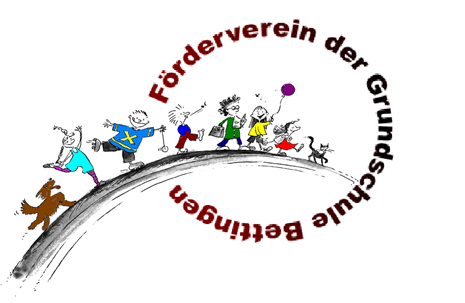 Liebe Eltern der Prümtal - Kids,der Förderverein der Grundschule Bettingen ermöglicht bereits seit etlichen Jahren die Früh- und Nachmittagsbetreuung der Schulkinder. Diese wird in erheblichem Umfang durch öffentliche Gelder der Verbandsgemeinde und der Aufsichts- und Dienstleistungsdirektion unterstützt. Etwa die Hälfte der Betreuungskosten müssen aber durch Elternbeiträge finanziert werden.Seit nunmehr 10 Jahren wurden diese Beiträge nicht erhöht. Die Kosten der Nachmittagsbetreuung steigen allerdings seit Jahren und die Anzahl der zu betreuenden Kinder ist geringer als noch vor 10 Jahren. Daher ist eine Anpassung der Elternbeiträge erforderlich:Ab dem 01.10. 2019 steigt der monatliche Elternbeitrag für die Nachmittagsbetreuung um 10 € von bisher 45,- € auf 55,- €. Der Beitrag für die Frühbetreuung bleibt weiterhin bei 10,- € monatlich.Auch die Mittagessen - Pauschale müssen wir geringfügig anheben, da die Einkaufspreise des Anbieters gestiegen sind. Ab dem 01. 10. 2019 wird die Mittagessen - Pauschale von bisher 2,80 € auf 3,00 € angehoben.Wir bedauern, dass diese Beitragsanpassungen notwendig sind, aber durch diese  Erhöhungen können wir die hohe Qualität des Betreuungsangebotes (z. B. mehrere Betreuer/-innen gleichzeitig, Hausaufgabenbetreuung, Fahrgeräte und Pausenspielzeug, Bastelmaterial, Gesellschaftsspiele, qualitativ hochwertiges Mittagessen...) weiterhin aufrecht erhalten.Für den Förderverein_________________________(Tanja Bohn, erste Vorsitzende)												       bitte abtrennenName des Kindes: ________________________ 		Klasse: ________________Hiermit bestätigen wir den Erhalt des Informationsbriefes zur Beitragserhöhung der Betreuungs- und Mittagessenskosten. Unterrichtschrift Elternteil: _______________________									Bettingen, den 30. 08. 2019Liebe Eltern der Prümtal - Kids,der Förderverein der Grundschule Bettingen ermöglicht bereits seit etlichen Jahren die Früh- und Nachmittagsbetreuung der Schulkinder. Diese wird in erheblichem Umfang durch öffentliche Gelder der Verbandsgemeinde und der Aufsichts- und Dienstleistungsdirektion unterstützt. Etwa die Hälfte der Betreuungskosten müssen aber durch Elternbeiträge finanziert werden.Seit nunmehr 10 Jahren wurden diese Beiträge nicht erhöht. Die Kosten der Nachmittagsbetreuung steigen allerdings seit Jahren und die Anzahl der zu betreuenden Kinder ist geringer als noch vor 10 Jahren. Daher ist eine Anpassung der Elternbeiträge erforderlich:Ab dem 01.10. 2019 steigt der monatliche Elternbeitrag für die Nachmittagsbetreuung um 10 € von bisher 45,- € auf 55,- €. Der Beitrag für die Frühbetreuung bleibt weiterhin bei 10,- € monatlich.Manche Eltern zahlen einen verminderten Beitrag. Hier wird der monatliche Beitrag von 20 € auf 25 € angehoben. Auch die Mittagessen - Pauschale müssen wir geringfügig anheben, da die Einkaufspreise des Anbieters gestiegen sind. Ab dem 01. 10. 2019 wird die Mittagessen - Pauschale von bisher 2,80 € auf 3,00 € angehoben. Bei den Eltern, die einen amtlichen Essensgutschein haben, bleibt der Eigenanteil bei 1 €. Wir bedauern, dass diese Beitragsanpassungen notwendig sind, aber durch diese  Erhöhungen können wir die hohe Qualität des Betreuungsangebotes (z. B. mehrere Betreuer/-innen gleichzeitig, Hausaufgabenbetreuung, Fahrgeräte und Pausenspielzeug, Bastelmaterial, Gesellschaftsspiele, qualitativ hochwertiges Mittagessen...) weiterhin aufrecht erhalten.Für den Förderverein: 	_________________________				(Tanja Bohn, erste Vorsitzende)												       bitte abtrennenName des Kindes: ________________________ 		Klasse: ________________Hiermit bestätigen wir den Erhalt des Informationsbriefes zur Beitragserhöhung der Betreuungs- und Mittagessenskosten. Unterrichtschrift Elternteil: _______________________